2020 Leopard Football Game Day Information DocumentCovid – 19 Considerations2020 Tickets:There will be no Season Tickets for the 2020 Season.  All tickets will be General Admission and will be sold online only the week of each game. There will be no cash sales at the gate.  If tickets are still available at game time, patrons may purchase tickets online at the gate via a QR Code.  Current season ticket holders’ seats will be honored next season (2021), barring any restrictions from UIL.  Lovejoy ISD will sell a total of 1,750 tickets for Home and 1,250 for Visitors with all seats being General Admission. Parents of senior football, band, majestics, colorguard, cheer, spirit groups, broadcast journalism and student athletic trainer ticket sales begin Monday @ 10 AM, the week of the game.  Using your student’s ID number, you will be allowed to purchase two tickets per student ID.Parents of 9th through 11th grade football, band, majestics, colorguard, cheer, spirit groups, broadcast journalism and student athletic trainer ticket sales begin Tuesday at 10 AM, the week of the game.  Using your student’s ID number, you will be allowed to purchase two tickets per student IDStudent, Employees and General Public ticket sales begin Wednesday @ 10 AM, the week of the game.  Using a code sent each week, you may purchase up to two tickets.Away Game Tickets: Information will be sent weekly by the Athletic Department to all Lovejoy patrons for opponent ticket sales as soon as it is received.  Each opponent’s ticket sales timeline may be different than Lovejoy ISD.  The same ticket sale procedure will be follow for away games as with home games. (Seniors / 9-11 / General Public).Gold Passes (Senior Citizen) will be the only passes honored this season.  To use the Gold Pass, you must contact the Athletic Office (469-742-8068 – Dawn Cook) and have your name placed on the Gold Pass list.  Gold Pass members will check in at the Home Ticket Booth to have your name checked off.  All other passes will not be allowed this season, as all entry must be ticketed and accounted for under UIL 50% capacity rule. Per UIL/TEA requirements, schools not following these guidelines are subject to sanctions, (1) including suspension of contests or (2) discontinuation of public access to games, by local UIL District Executive Committee and/or UIL State Executive CommitteeSpectators must answer “NO” to the Covid screening questions to be allowed into Leopard Stadium.  A “YES” response to any question below will bar a patron from entering the stadiumHave you had or are you currently experiencing symptoms of Covid?Have you been in contact with any confirmed Covid person in the last 14 days?Specators must wear face coverings at all times.  The only time covering can be lowered is when taking a drink or a bite of food.Spectators must practice social distancing while in Leopard Stadium (six feet apart). UIL defines a group as no more than 10 people and group seating has to be six feet apart – 3 stadium seats). Rows with Blue Tape are Social Distance Rows and are off limits to seating. Lovejoy ISD is required to mark off rows to assist with proper seat distancing.Keep hands sanitized during athletic contests.  Sanitation stations are located at each home and visitor entrance and at the entrances to all restrooms.Only 5 people at a time are allowed in the restrooms.  Restroom lines should form outside restroom entrance with patrons spaced six feet apart..No Tailgatiing for the 2020-2021 season.Band, Drill Team and Color Guard will be socailly distanced seated on the Home side in sections H & I.  North restrooms will be available for these Leopards during contests.No Reserved Parking in 2020.  Reserved parking will return next season barring any unforeseen circumstances.Leopard Stadium has limited parking and it is suggested that all patrons use the free shuttle service provided by the Lovejoy ISD Transportation Department.  Shuttle locations are as follows:Willow Springs Middle School is the 1st shuttle service location (1101 West Lucas Road Lucas, Texas 75002.  The shuttle will pick you up from the back parking lot and take you to the main entrance (Home and Visitor of Leopard Stadium).  At the conclusion of the game, shuttle bus will return to this location and your vehicle.Hart Elementary is the 2nd shuttle location (450 Country Club Road Lucas, Texas 75002).Grace Church is the 3rd location (2005 Estates Pkwy, Allen, TX 75002) – This is the smallest lot and we use small shuttle busses to run this route.Concessions:  All concessions are pre-packaged food items with bottled water and bottled soft drinks.  Concessions are only available for Varsity games.  No outside food or drink are allowed in Leopard Stadium at all Varsity Football Games. Live Streaming Home Games: Lovejoy ISD will be live streaming home games this year for patrons unable to attend due to capacity limitations.  Link will be provided by the Athletic Department for public to purchase for all home games and some away games depending on opponent schools abilitiy to live stream.  More information on live streaming will be coming soon.Thank you to all our home patrons and attending guest for your support of all the very talented students performing for your entertainment.Respectfully,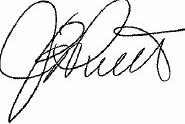 Jim Bob PuckettLovejoy ISDAthletic Director